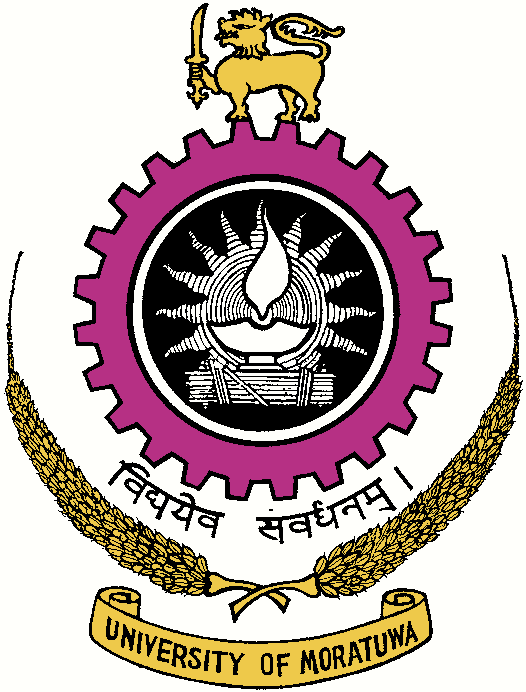                                                            VACANCIESUNIVERSITY OF MORATUWASRI LANKAUniversity of Moratuwa will entertain applications for the under mentioned posts from suitably qualified persons up to 20th October, 2023. Faculty of ArchitectureDepartment of ArchitectureSenior Lecturer Grade I/Senior Lecturer Grade II/Lecturer (Unconfirmed) /Lecturer (Probationary)Areas of Expertise  Faculty of EngineeringDepartment of Electronic and Telecommunication EngineeringSenior Lecturer Grade I/Senior Lecturer Grade II/ Lecturer (Unconfirmed) /Lecturer (Probationary)Areas of Expertise  	Department of Civil Engineering	Senior Lecturer Grade I/Senior Lecturer Grade II/ Lecturer (Unconfirmed) /Lecturer (Probationary)Areas of ExpertiseGeotechnical Engineering	Environmental EngineeringStructural EngineeringConstruction EngineeringEngineering Surveying	Hydraulic EngineeringHighway and Traffic EngineeringSALARY SCALES (a)	Senior Lecturer Grade I 	-	Rs.91,310 – 7 X 2,170 – 106,500 p.m. [U-AC 3 (I)]                                                       Academic Allowance # of 151% of salary will be paid (b)	Senior Lecturer Grade II	-	Rs.79,360 – 11 X 1,630 – 97,290 p.m. [U-AC 3 (II)] Academic Allowance# of 151% of salary will be paid(c)	Lecturer (Unconfirmed)	-  Rs.69,580 – 5 X 1,630 – 77,730 p.m. [U-AC 3 (III) Academic Allowance# of 131% of salary will be paid(d)	Lecturer (Probationary) 	-  Rs.54,600 – 10 X 1,335– 67,950 p.m. [U-AC 3 (IV)] Academic Allowance# of 115% of salary will be paid# Salary and Academic Allowance will be paid according to the University Grants Commission Circular No. 17/2016 (v) dated 01.06.2018 and No. 17/2016 (vi) dated 14.06.2018, Commission Circular No. 13/2017 dated 15.06.2017 and Department of Management Services Circular No. 04/2016 dated 18.08.2016. #  In addition to the above salary, cost of living allowance and other approved allowances will be paid to the      selected candidate/sApplications should be sent only Online and further particulars and application forms along with the handout could be downloaded from the University web site – https://uom.lk/vacancies up to 20th October, 2023. Online applications should be submitted to reach Senior Assistant Registrar, Establishments Division, University of Moratuwa, on or before the closing date of applicationsApplicants from the University System/Government Departments/Corporations and Statutory Boards should channel their application through the Heads of their respective Institutions using form ‘A’ and attaching the scanned copy of the same.Application submitted without Form ‘A’ will not be entertained.Applications received after the closing date and incomplete applications and applications not submitted in prescribed format of the University of Moratuwa will be rejected without intimationRegistrarUniversity of Moratuwa,Moratuwa.21st September 2023                                                                                                   Registrar                                                                                                   Submitted for your approval to publish the Advertisement on                                                                                                    24.09.2023 Sunday Observer Please.                                                                                                   …………………………..                                                                                                   SAR/Establishments (Academic) DivisionArchitectureLandscape ArchitectureUrban Design and education Built Environment  Free hand drawing communication and presentation managementDepartment of Integrated DesignSenior Lecturer Grade I/Senior Lecturer Grade II/Lecturer (Unconfirmed) /Lecturer (Probationary) Areas of Expertise  Media & Communication DesignSensory Branding – Audio-Video Production - Photography- Art/Creative Direction – Sound DesigningCampaign Design - Color Theory - Elements of Communication – Communication Skills - Market aspects of Design & BrandingRadar Signal Processing and Signal Processing for Wireless Sensing using Pattern Recognition TechniquesDepartment of Textile and Apparel EngineeringSenior Lecturer Grade I/Senior Lecturer Grade II/ Lecturer (Unconfirmed) /Lecturer (Probationary)Areas of Expertise  Apparel Manufacturing and Industrial EngineeringTextile CompositesYarn and Fabric Manufacture